SADRŽAJ1.	UVOD	32.	VAŽEĆI NORMATIVNI I INSTITUCIONALNI OKVIR	52.1. Zakoni i drugi propisi	52.2. Akti Općine Rovišće	63.	OPĆENITO O OPĆINI	74.	ANALIZA POSTOJEĆEG STANJA UPRAVLJANJA I RASPOLAGANJA IMOVINOM U VLASNIŠTVU OPĆINE	94.1. Analiza upravljanja imovinom u obliku pokretnina	94.2. Analiza upravljanja imovinom u obliku dionica i poslovnih udjela	94.3. Analiza upravljanja nekretninama	94.3.1. Analiza upravljanja poslovnim prostorima	104.3.2. Analiza upravljanja građevinskim i poljoprivrednim zemljištem	124.3.3. Analiza neprocijenjenih nekretnina	134.4. Analiza upravljanja komunalnom infrastrukturom	144.4.1. Nerazvrstane ceste	144.4.2. Javne prometne površine na kojima nije dopušten promet motornih vozila	154.4.3. Javne zelene površine	164.4.4. Građevine i uređaji javne namjene	164.4.5. Javna rasvjeta	164.4.6. Groblja i krematoriji na grobljima	174.5. Ostali oblici imovine	174.6. Vođenje evidencija o imovini	184.7. Povrat imovine	184.8. Klasifikacija imovine	194.9. Izvještavanje o imovini	205.	VIZIJA, CILJEVI I SMJERNICE UPRAVLJANJA IMOVINOM U RAZDOBLJU OD 2021. DO 2027. GODINE	205.1. Vizija	205.2. Strateški cilj	215.3. Posebni ciljevi	215.4. Smjernice za ostvarivanje posebnih ciljeva	256.	ZAKLJUČAK	27UVODStrategija upravljanja imovinom Općine Rovišće za razdoblje 2021.-2027. godine (u daljnjem tekstu: Strategija) donosi se za potrebe Općine Rovišće.Strategija određuje dugoročne ciljeve i smjernice za upravljanje i raspolaganje imovinom u vlasništvu Općine Rovišće. Strategijom se želi osigurati ekonomski svrhovito, učinkovito i transparentno upravljanje imovinom Općine Rovišće, uz očuvanje i pronalaženje optimalnih rješenja za Općinu pri upravljanju i raspolaganju imovinom. Na izradu i donošenje Strategije na odgovarajući način se primjenjuju pravila o upravljanju i raspolaganju imovinom u vlasništvu Republike Hrvatske. Stoga se ova Strategija oslanja na Zakon o upravljanju državnom imovinom (NN, broj 52/18), Strategiju upravljanja državnom imovinom za razdoblje 2019. – 2025. (NN, 96/19) te na odredbe i načela koja su propisana za upravljanje i raspolaganje državnom imovinom.Upravljanje imovinom može se definirati kao proces odlučivanja i provedbe akata i odluka Općine Rovišće u svezi sa stjecanjem, korištenjem ili raspolaganjem imovinom i podrazumijeva proces kojim se osigurava da imovina proizvodi optimalne kratkoročne i dugoročne rezultate, uključujući tijek novca i povećanje njegove vrijednosti.Upravljanje imovinom obuhvaća slijedeće aktivnosti:stjecanje i raspolaganje nekretninama i ostvarivanje vlasničkih prava u skladu s propisima koji uređuju vlasništvo i druga stvarna pravafinancijsko praćenje prihoda i rashoda od imovineutvrđivanje vlasničko pravnog statusa nekretnina, i poslovnih udjela, njihov popis i procjena, te upis u registar te javne registre i očevidniketekuće i investicijsko održavanje nekretninama i kapitalna ulaganjaobavljanje drugih poslova u vezi upravljanja imovinom.Učinkovito upravljanje imovinom Općine Rovišće treba pridonijeti što boljem iskorištenju imovine kao i kvalitetnije upravljanje. Potrebno je provesti sveobuhvatnu analizu i procjenu tržišne vrijednosti nekretnina Općine, što predstavlja uvjet za izradu snimke i ocjene realnog stanja i vrijednosti tog dijela imovine Općine. Raspolaganje imovinom, u zakonskom smislu, podrazumijeva sklapanje pravnih poslova čija je posljedica prijenos, otuđenje ili ograničenje prava vlasništva u korist druge pravne ili fizičke osobe, kao što su prodaja, darovanje, osnivanje prava građenja, osnivanje prava služnosti, zakup, najam, razvrgnuće suvlasničkih zajednica, zamjena, koncesija, osnivanje prava zaloga na imovini ili na drugi način te davanje na uporabu imovine.Upravljanje i raspolaganje imovinom temelji se na načelima javnosti, predvidljivosti, ekonomičnosti i odgovornosti:Načelo javnosti – osigurava se propisivanjem preglednih pravila i kriterija upravljanja imovinom u aktima Općine te njihovom javnom objavom, određivanjem ciljeva upravljanja imovinom u Strategiji upravljanja imovinom i Godišnjem planu upravljanja imovinom, redovitim upoznavanjem javnosti s aktivnostima tijela koja upravljaju imovinom i javnom objavom odluka o upravljanju imovinom,Načelo predvidljivosti – osigurava jednak i predvidljiv način raspolaganja imovinom u istim ili sličnim slučajevima,Načelo ekonomičnosti – imovinom se upravlja sukladno načelu ekonomičnosti radi ostvarivanja gospodarskih, infrastrukturnih, socijalnih i drugih ciljeva, Načelo odgovornosti – osigurava se propisivanjem ovlasti i dužnosti pojedinih nositelja funkcija upravljanja i raspolaganja imovinom, nadzorom nad upravljanjem imovinom, izvješćivanjem o postignutim ciljevima i učincima upravljanja imovinom i poduzimanjem mjera protiv nositelja funkcija koji ne postupaju sukladno propisima.U upravljanju imovinom Općina Rovišće treba postupati kao dobar gospodar, što prije svega podrazumijeva izradu sveobuhvatnog popisa svih nekretnina u njezinom vlasništvu, s utvrđenim stanjem u kojem se nekretnine nalaze i određenom tržišnom vrijednosti, kao i utvrđivanje važnosti određenih nekretnina za Općinu te sagledavanje troškova i prihoda od nekretnina, radi učinkovitog korištenja. Odluke o upravljanju nekretninama treba temeljiti na najvećem mogućem ekonomskom učinku, a nekretnine treba primarno klasificirati na aktivne i neaktivne, tj. na one s kojima će se Općina koristiti za vlastite potrebe ili davati na korištenje drugima i na ostale nekretnine kojima će Općina raspolagati prema smjernicama iz Strategije.VAŽEĆI NORMATIVNI I INSTITUCIONALNI OKVIR2.1. Zakoni i drugi propisiU vezi s nekretninama u primjeni je više zakonskih i podzakonskih propisa. Općina Rovišće je u poziciji imatelja vlastite imovine kojom se upravlja u skladu sa sustavom državne imovine pa je bitno pri upravljanju nekretninama uzeti u obzir i propise koji se odnose na državnu imovinu. Najznačajniji propisi koji uređuju stjecanje, upravljanje, raspolaganje i korištenje nekretnina su sljedeći:Zakon o upravljanju državnom imovinom („Narodne novine” broj 52/18)Zakon o vlasništvu i drugim stvarnim pravima („Narodne novine“ broj 91/96, 68/98, 137/99, 22/00, 73/00, 129/00, 114/01, 79/06, 141/06, 146/08, 38/09, 153/09, 143/12, 152/14, 81/15-pročišćeni tekst i 94/17-ispravak pročišćenog teksta)Zakon o zemljišnim knjigama („Narodne novine” broj 63/19)      Zakon o prostornom uređenju („Narodne novine” broj 153/13, 65/17, 114/18, 39/19, 98/19)Zakon o gradnji („Narodne novine” broj 153/13, 20/17, 39/19, 125/19)Zakon o najmu stanova („Narodne novine” broj 91/96, 48/98, 66/98, 22/06, 68/18, 105/20)Zakon o prodaji stanova na kojima postoji stanarsko pravo („Narodne novine“ broj 43/92, 69/92, 87/92, 25/93, 26/93, 48/93, 2/94, 44/94, 47/94, 58/95, 103/95, 11/96, 76/96, 111/96, 11/97, 103/97, 119/97, 68/98, 163/98, 22/99, 96/99, 120/00, 94/01, 78/02)Zakon o obveznim odnosima („Narodne novine“ broj 35/05, 41/08, 125/11, 78/15, 29/18)Zakon o postupanju s nezakonito izgrađenim zgradama („Narodne novine“ broj 86/12, 143/13, 65/17, 14/19)Zakon o zaštiti i očuvanju kulturnih dobara („Narodne novine“ broj 69/99, 151/03, 157/03, 100/04, 87/09, 88/10, 61/11, 25/12, 136/12, 157/13, 152/14, 98/15, 44/17, 90/18, 32/20, 62/20)Zakon o državnoj izmjeri i katastru nekretnina („Narodne novine” broj 112/18)Zakon o zakupu i kupoprodaji poslovnog prostora („Narodne novine” broj 125/11, 64/15, 112/18)Zakon o procjeni vrijednosti nekretnina („Narodne novine” broj 78/15)Zakon o izvlaštenju i određivanju naknade („Narodne novine” broj 74/14, 69/17, 98/19)Zakon o lokalnoj i područnoj (regionalnoj) samoupravi („Narodne novine” broj 33/01, 60/01, 129/05, 109/07, 125/08, 36/09, 150/11, 144/12, 19/13, 137/15,  123/17, 98/19, 144/20)Zakon o uređivanju imovinskopravnih odnosa u svrhu izgradnje infrastrukturnih građevina („Narodne novine” broj 80/11)Zakon o komunalnom gospodarstvu („Narodne novine“ broj 68/18, 110/18, 32/20)Zakon o poljoprivrednom zemljištu („Narodne novine“, br. 20/18, 115/18, 98/19)Zakon o cestama („Narodne novine” broj 84/11, 22/13, 54/13, 148/13, 92/14, 110/19)Zakon o javno-privatnom partnerstvu („Narodne novine” broj 78/12, 152/14, 114/18)Zakon o koncesijama („Narodne novine” broj 69/17, 107/20)Zakon o naknadi za imovinu oduzetu za vrijeme jugoslavenske komunističke vladavine („Narodne novine” broj 92/96, 39/99, 42/99, 92/99, 43/00, 131/00, 27/01, 34/01, 65/01, 118/01, 80/02, 81/02, 98/19)Zakon o trgovačkim društvima („Narodne novine“ broj 111/93, 34/99, 121/99, 52/00, 118/03, 107/07, 146/08, 137/09, 125/11, 152/11, 111/12, 68/13, 110/15, 40/19)Zakon o proračunu („Narodne novine” broj 87/08, 136/12, 15/15)Zakon o fiskalnoj odgovornosti („Narodne novine” broj 111/18)Zakon o Središnjem registru državne imovine („Narodne novine“ broj 112/18)Uredba o Središnjem registru državne imovine („Narodne novine“ broj 3/20)Pravilnik o održavanju građevina („Narodne novine“ broj 122/14, 98/19)Pravilnik o povezivanju zemljišne knjige i knjige položenih ugovora i o upisu vlasništva posebnog dijela nekretnine (etažnog vlasništva) („Narodne novine” broj 121/13, 61/18)Pravilnik o financijskom izvještavanju u proračunskom računovodstvu („Narodne novine“ broj 3/15, 93/15, 135/15, 2/17,28/17, 112/18, 126/19, 145/20, 32/21) Pravilnik o proračunskom računovodstvu i računskom planu („Narodne novine” broj 124/14, 115/15, 87/16, 3/18, 126/19, 108/20)2.2. Akti Općine RovišćeRadi uspješnog provođenja postupka upravljanja imovinom, Općina Rovišće posjeduje niz važnih dokumenata (Pravilnika, Odluka) koji služe kao podloga/dokaz o raspolaganju imovinom, a to su sljedeći:Statut Općine Rovišće ("Službeni glasnik Općine Rovišće", broj 4/19 – pročišćeni tekst)Odluka o nerazvrstanim cestama na području Općine Rovišće („Županijski glasnik BBŽ“, broj 6/15, "Službeni glasnik Općine Rovišće", broj 1/20) Odluka o komunalnom redu ("Službeni glasnik Općine Rovišće", broj 2/20)Odluka o komunalnim djelatnostima u Općini Rovišće ("Službeni glasnik Općine Rovišće", broj 1/19)Procedura upravljanja i raspolaganja nekretninama u vlasništvu Općine RovišćeDrugi interni akti i pojedinačne odluke tijela Općine Rovišće vezani uz upravljanje i raspolaganje imovinom koji se objavljuju u službenom glasilu i mrežnim stranicama.OPĆENITO O OPĆINIOpćina Rovišće je jedinica lokalne samouprave na području utvrđenom Zakonom o područjima županija, gradova i općina u Republici Hrvatskoj. Sjedište Općine Rovišće je u Rovišću, Trg hrvatskih branitelja 2. Općina Rovišće najmnogoljudnija je općina Bjelovarsko-bilogorske županije, smještena na njenu zapadnu rubu.Općina Rovišće leži na zapadnim obroncima Bilogore, ima površinu od 103,23 km2, a sastoji se od 12 naselja (Domankuš, Gornje Rovišće, Kakinac, Kovačevac, Kraljevac, Lipovčan, Podgorci, Predavac, Prekobrdo, Rovišće, Tuk i Žabjak),  u kojima, prema popisu stanovništva iz 2011. godine, živi 4.822 stanovnika. Najveća naselja su Rovišće i Predavac, koja se nalaze na prometnici Zagreb – Bjelovar.Prema indeksu razvijenosti Općina Rovišće pripada 2. razvojnoj skupini jedinica lokalne samouprave s indeksom razvijenosti 93,530 što Općinu svrstava u treću četvrtinu ispodprosječno rangiranih jedinica lokalne samoupraveTablica 1. Opći podaci o Općini RovišćeIzvor: www.dzs.hr; http://opcina-rovisce.hrOpćina Rovišće je samostalna u odlučivanju u poslovima iz samoupravnog djelokruga, u skladu s Ustavom Republike Hrvatske i zakonom, te podliježe samo nadzoru zakonitosti rada i akata od strane ovlaštenih državnih tijela. Općina Rovišće u okviru svog samoupravnog djelokruga obavlja poslove lokalnog značaja kojima se neposredno ostvaruju prava i potrebe građana, a koji nisu Ustavom ili zakonom dodijeljeni državnim tijelima i to osobito koji se odnose na: uređenje naselja i stanovanja, prostorno i urbanističko planiranje, komunalno gospodarstvo, brigu o djeci, socijalnu skrb, primarnu zdravstvenu zaštitu, odgoj i osnovno obrazovanje, kulturu, tjelesnu kulturu i šport, zaštitu potrošača, zaštitu i unapređenje prirodnog okoliša, protupožarnu i civilnu zaštitu promet na svom području, ostali poslovi sukladno posebnim zakonima.Sve nepokretne i pokretne stvari te imovinska prava koja pripadaju Općini čine njezinu imovinu.Imovinom Općine upravljaju općinski načelnik i Općinsko vijeće u skladu sa zakonom i Statutom Općine Rovišće pažnjom dobrog gospodara. Općinski načelnik u postupku upravljanja imovinom Općine donosi pojedinačne akte glede upravljanja imovinom, na temelju općeg akta Općinskog vijeća o uvjetima, načinu i postupku gospodarenja nekretninama u vlasništvu Općine.ANALIZA POSTOJEĆEG STANJA UPRAVLJANJA I RASPOLAGANJA IMOVINOM U VLASNIŠTVU OPĆINE4.1. Analiza upravljanja imovinom u obliku pokretninaSlužbena vozilaSlužbena vozila u vlasništvu Općine Rovišće koriste se za obavljanje službenih poslova i putovanja unutar i izvan područja Općine. Općina Rovišće ima u svom vlasništvu X službenih vozila.4.2. Analiza upravljanja imovinom u obliku dionica i poslovnih udjela Trgovačka društva doprinose stvaranju bruto društvenog proizvoda te nastavno povećavaju zaposlenost i njihovo je poslovanje značajno za mještane općine kao i za dijelove poslovnog sektora. Općina Rovišće ima udjele u vlasništvu sljedećih trgovačkih društava:Tablica 2. Popis trgovačkih društava u kojima Općina Rovišće ima poslovni udioIzvor: Općina Rovišće; Sudski registar; Službene web stranice trgovačkih društava4.3. Analiza upravljanja nekretninama Člankom 48. Zakona o lokalnoj i područnoj (regionalnoj) samoupravi propisano je da vrijednostima nekretnina iznad 0,5% prihoda bez primitaka iz prethodne godine raspolaže Općinsko vijeće, a ispod iznosa 0,5% Općinski načelnik Općine Rovišće. Sve aktivnosti upravljanja i raspolaganja nekretninama moraju se odvijati sukladno važećim zakonima i biti usmjerene tome da doprinose najboljim rezultatima.4.3.1. Analiza upravljanja poslovnim prostorimaPoslovni prostori su, prema odredbama Zakona o zakupu i kupoprodaji poslovnog prostora („Narodne novine“, br. 125/11,64/15, 112/18), poslovne zgrade, poslovne prostorije, garaže i garažna mjesta. Sukladno Zakonu i statutarnim ovlaštenjima, Općinsko vijeće odlučuje o namjeni poslovnoga prostora, o promjeni ili proširenju namjene poslovnoga prostora i određuje početni iznos zakupnine za poslovni prostor koji se daje u natječaj sukladno zakonskim i podzakonskim propisima.Općinski načelnik odlučuje o potrebi davanja poslovnog prostora u zakup, raspisuje javni natječaj za davanje u zakup poslovnog prostora, donosi odluku o prihvatu najpovoljnije ponude, odobrava adaptaciju poslovnog prostora, odlučuje o zajedničkom ulaganju sredstava zakupnika i Općine u poslovni prostor, te o prijeboju uloženih sredstava zakupnika sa zakupninom, odlučuje o povratu uloženih sredstava zakupnika, odlučuje o prestanku zakupa poslovnog prostora, odlučuje i o drugim pitanjima u svezi zakupa i kupoprodaje poslovnog prostora.Poslovni prostor daje se u zakup na određeno ili neodređeno vrijeme putem javnog natječaja. Iznimno, ugovor o zakupu poslovnog prostora sklapa se bez javnog natječaja kada ga međusobno sklapaju Općina i Republika Hrvatska, jedinica lokalne samouprave, jedinica područne (regionalne) samouprave, pravna osoba u vlasništvu ili pretežitom vlasništvu Republike Hrvatske, odnosno pravna osoba u vlasništvu ili pretežitom vlasništvu jedinice lokalne i područne (regionalne) samouprave, uz uvjet da je to u cilju i interesu općega, gospodarskog i socijalnog napretka, a zakupnina se određuje sukladno Odluci Općinskog vijeća.Zakup poslovnog prostora zasniva se ugovorom o zakupu koji mora biti ovjeren (solemniziran) kod javnog bilježnika.Ugovor o zakupu poslovnog prostora sklapa se u pisanom obliku, a potpisuje ga zakupnik i općinski načelnik u ime Općine kao zakupodavca.Općina Rovišće trenutno raspolaže/ima u vlasništvu poslovne prostore koji su u zakupu, a isti se navode u nastavku.Tablica 3. Popis poslovnih prostora u vlasništvu Općine Rovišće danih u zakupIzvor: Općina RovišćeOsim poslovnih prostora koji se daju u zakup, Općina Rovišće trenutno raspolaže/ima u vlasništvu poslovne prostore koji se daju na korištenje bez naknade, a ti poslovni prostori Općine su navedeni u sljedećoj tablici.Tablica 4. Popis poslovnih prostora u vlasništvu Općine Rovišće koji su dani na korištenje bez naknadeIzvor: Općina RovišćePoslovni prostor u vlasništvu Općine može se prodati pravnim i fizičkim osobama po procijenjenoj vrijednosti određenoj na način propisan zakonskim i podzakonskim propisima, a na osnovu provedenog javnog natječaja, prikupljanjem ponuda.Odluku o kupoprodaji poslovnoga prostora donosi Općinsko vijeće.4.3.2. Analiza upravljanja građevinskim i poljoprivrednim zemljištem Građevinsko zemljište je, prema odredbama Zakona o prostornom uređenju („Narodne novine“, br. 153/13, 65/17, 114/18, 39/19, 98/19) zemljište unutar granica građevinskog područja te zemljište izvan građevinskog područja obuhvaćeno građevnom česticom na kojoj je izgrađena građevina. Građevinsko zemljište označava izgrađeno ili neizgrađeno zemljište koje je dokumentima prostornog uređenja predviđeno za izgradnju građevine ili za drugi način i oblik korištenja ili uređenja, a nalazi se unutar građevinskog područja Općine.Poljoprivrednim zemljištem, u smislu Zakona o poljoprivrednom zemljištu („Narodne novine“, br. 20/18, 115/18, 98/19), smatraju se poljoprivredne površine koje su po načinu uporabe u katastru opisane kao: oranice, vrtovi, livade, pašnjaci, voćnjaci, maslinici, vinogradi, ribnjaci, trstici i močvare, kao i drugo zemljište koje se može privesti poljoprivrednoj proizvodnji.Poljoprivredno zemljište mora se održavati pogodnim za poljoprivrednu proizvodnju. Pod održavanjem poljoprivrednog zemljišta pogodnim za poljoprivrednu proizvodnju smatra se sprječavanje njegove zakorovljenosti i obrastanja višegodišnjim raslinjem, kao i smanjenje njegove plodnosti. U portfelju nekretnina u vlasništvu Općine Rovišće važan udio čine građevinska i poljoprivredna zemljišta koja predstavljaju velik potencijal za investicije i ostvarivanje ekonomskog rasta.Za što učinkovitije upravljanje i raspolaganje zemljištem u vlasništvu Općine podrazumijeva se provođenje postupaka stavljanja zemljišta u funkciju: prodajom, osnivanjem prava građenja i prava služnosti, rješavanjem zahtjeva razvrgnuća suvlasničke zajednice na zemljištu u vlasništvu Republike Hrvatske, općine i drugih osoba, zatim provođenjem postupaka osnivanja založnog prava, davanjem u zakup zemljišta, ako upravljanje i raspolaganje njima nije u nadležnosti nekog drugog tijela.Zemljište u vlasništvu Općine može se putem javnog natječaja dati u zakup fizičkim i pravnim osobama u svrhu privremenog korištenja do privođenja namjeni određenoj prostorno-planskom dokumentacijom. Fizičke i pravne osobe kojima je zemljište u vlasništvu Općine dano u zakup, ne mogu dati to zemljište u podzakup.Stvarnu služnost na nekretninama u vlasništvu Općine može se osnovati ako je to nužno za odgovarajuće korištenje nekretnine u čiju se korist osniva služnost (povlasna nekretnina), te ako se time bitno ne ugrožava normalno korištenje nekretnine u vlasništvu Općine (poslužna nekretnina).Za služnost na nekretninama u vlasništvu Općine plaća se puna novčana naknada za sve što će Općina trpjeti i biti oštećena te se njeno osnivanje uvjetuje potpunom isplatom. O osnivanju prava služnosti, te o visini naknade, općinski načelnik i predlagatelj zaključuju ugovor kojim uređuju međusobna prava i obveze.Odobrenje za osnivanje i uvjete osnivanja prava građenja utvrđuje Općinsko vijeće posebnom odlukom.Osnivanje založnog prava (hipoteka) na nekretninama u vlasništvu Općine može se dozvoliti ako je to u izravnom interesu Općine. 4.3.3. Analiza neprocijenjenih nekretninaProcjena vrijednosti nekretnina u Republici Hrvatskoj regulirana je Zakonom o procjeni vrijednosti nekretnina („Narodne novine“, broj 78/15) koji je donesen 03. srpnja 2015. godine, a na snazi je od 25. srpnja 2015. godine. Zakon se isključivo bavi tržišnom vrijednosti nekretnina koja se procjenjuje pomoću tri metode i sedam postupaka, a propisan je i način na koji se prikupljaju podatci koje procjenitelji dobiju primjenjujući propisanu metodologiju, te potom evaluiraju i dalje koriste. U slučaju povrede Zakona propisani su nadzor i sankcije. Procjenu vrijednosti nekretnine mogu vršiti jedino ovlaštene osobe: stalni sudski vještaci i stalni sudski procjenitelji. Općina Rovišće će vršiti procjenu nekretnina u trenutku kada se za to ukaže potreba, odnosno prije raspolaganja nekretninama. Ukoliko se ukaže potreba za davanje u zakup ili prodaju nekretnine tada će se provesti procjena koju će obavljati ovlašteni sudski vještak s kojim je sklopljen okvirni ugovor za izradu elaborata o procjeni tržišne vrijednosti nekretnina ili pojedinačni ugovor. Sadržaj i oblik elaborata mora se izraditi sukladno zakonskim propisima i aktima te uputama iz ugovora sklopljenog s izabranim sudskim vještakom. Početna cijena nekretnine utvrđuje se u visini tržišne cijene nekretnine sukladno procjeni vrijednosti ovlaštenog sudskog vještaka. Sudski vještak tržišnu vrijednost nekretnina utvrđuje sukladno odredbama Uredbe kojom se uređuje utvrđivanje tržišne vrijednosti, naknade za osnivanje prava građenja i naknade za osnivanje prava služnosti na nekretninama u vlasništvu Republike Hrvatske. U početni iznos kupoprodajne cijene su uključeni svi troškovi sudskog vještaka, troškovi formiranja građevinske čestice, ako je radi prodaje bilo potrebno formirati česticu.4.4. Analiza upravljanja komunalnom infrastrukturomPrema članku 59. Zakona o komunalnom gospodarstvu (''Narodne novine'' 68/18, 110/18, 32/20) komunalna infrastruktura jesu:	1. nerazvrstane ceste	2. javne prometne površine na kojima nije dopušten promet motornih vozila	3. javna parkirališta	4. javne garaže	5. javne zelene površine	6. građevine i uređaji javne namjene	7. javna rasvjeta	8. groblja i krematoriji na grobljima	9. građevine namijenjene obavljanju javnog prijevoza.Osim gore navedenih građevina, predstavničko tijelo jedinice lokalne samouprave može odlukom odrediti i druge građevine komunalne infrastrukture, ako služe za obavljanje komunalne djelatnosti.Programima održavanja i izgradnje komunalne infrastrukture na području Općine Rovišće u skladu s predvidivim sredstvima i izvorima financiranja, određuju se radovi na održavanju i izgradnji  objekata i uređaja komunalne infrastrukture.4.4.1. Nerazvrstane cesteNerazvrstane ceste su ceste koje se koriste za promet vozilima i koje svatko može slobodno koristiti na način i pod uvjetima određenim Zakonom o cestama i drugim propisima, a koje nisu razvrstane kao javne ceste u smislu Zakona o cestama.Odlukom o nerazvrstanim cestama na području Općine Rovišće („Županijski glasnik BBŽ“, broj 6/15, "Službeni glasnik Općine Rovišće", broj 1/20) uređuje se korištenje, upravljanje, održavanje, građenje, rekonstrukcija, zašita, financiranje, poslovi nadzora, te evidentiranje nerazvrstanih cesta na području Općine Rovišće.Mrežu nerazvrstanih cesta na području Općine čine: ulice, seoske ceste, seoski i poljski putevi ili ceste koje spajaju dva naselja, a nisu razvrstane po posebnim propisima te druge nerazvrstane javne prometne površine na kojima se odvija promet, a upisane su u popis - registar nerazvrstanih cesta. Nerazvrstane ceste koriste se na način koji omogućuje uredno odvijanje prometa, ne ugrožava sigurnost sudionika u prometu i ne oštećuje cestu.Poslove korištenja, održavanja, zaštite, rekonstrukcije, izgradnje i nadzora nad nerazvrstanim cestama obavlja Općina Rovišće ili ovlaštena pravna osoba. Općina sustavno prati stanje na nerazvrstanim cestama, odobrava, predlaže i provodi mjere koje unapređuju sustav prometne infrastrukture te vodi odgovarajuću evidenciju nerazvrstanih cesta.Nerazvrstane ceste se održavaju na temelju godišnjeg programa održavanja komunalne infrastrukture kojeg donosi Općinsko vijeće, na način da se na njima može obavljati trajan, siguran i nesmetan promet, bez opasnosti za osobe i imovinu.Građenje i rekonstrukcija nerazvrstanih cesta obavlja se sukladno godišnjem Programu gradnje objekata i uređaja komunalne infrastrukture kojeg donosi Općinsko vijeće, a na temelju tehničke dokumentacije, propisa o gradnji i prostornih planova.Evidenciju (Popis - Registar) o nerazvrstanim cestama koje su uknjižene u zemljišnim knjigama kao Javno dobro u općoj uporabi u neotuđivom vlasništvu Općine Rovišće, vodi Općina. “Popis - Registar” nerazvrstanih cesta sadrži naročito: redni broj, naziv/ opis dionice, broj katastarske čestice, naziv katastarske općine, dužinu, a po potrebi i druge relevantne podatke o nerazvrstanim cestama na području Općine.Komunalna djelatnost održavanja nerazvrstanih cesta povjerena je trgovačkom društvu Komunalac Rovišće d.o.o. 4.4.2. Javne prometne površine na kojima nije dopušten promet motornih vozilaJavne prometne površine na kojima nije dopušten promet motornim vozilima su trgovi, pločnici, javni prolazi, javne stube, prečaci, šetališta, uređene plaže, biciklističke i pješačke staze, pothodnici, podvožnjaci, nadvožnjaci, mostovi i tuneli, ako nisu sastavni dio nerazvrstane ili druge ceste.Pod održavanjem javnih površina na kojima nije dopušten promet motornih vozila podrazumijeva se:održavanje i popravci tih površina (javnih površina, putova, staza, trga i drugih površina ispred javnih objekata) kojima se osigurava njihova funkcionalna ispravnostPromet u Općini Rovišće poprilično je gust te se zbog sigurnosti u prometu svih mještana, a posebice onih najmlađih, posvećuje puno pažnje izgradnji nogostupa i pješačkih staza.Komunalna djelatnost održavanja javnih površina na kojima nije dopušten promet motornim vozilima povjerena je trgovačkom društvu Komunalac Rovišće d.o.o. 4.4.3. Javne zelene površineJavne zelene površine su parkovi, drvoredi, živice, cvjetnjaci, travnjaci, skupine ili pojedinačna stabla, dječja igrališta s pripadajućom opremom, javni športski i rekreacijski prostori, zelene površine uz ceste i ulice, ako nisu sastavni dio nerazvrstane ili druge ceste odnosno ulice i sl.Pod održavanjem javnih zelenih površina podrazumijeva se košnja, obrezivanje i sakupljanje biološkog otpada s javnih zelenih površina, obnova, održavanje i njega drveća, ukrasnog grmlja i drugog bilja, popločenih i nasipanih površina u parkovima, opreme na dječjim igralištima, fitosanitarna zaštita bilja i biljnog materijala za potrebe održavanja i drugi poslovi potrebni za održavanje tih površina.Javne rekreacijske i sportske površine, dječja igrališta, kao i oprema i uređaji na njima, održavaju se u urednom i ispravnom stanju, a koriste se u skladu s namjenom. Općina upravlja, održava i brine se za urednost površina i ispravnost objekata i opreme.Komunalna djelatnost održavanja javnih zelenih površina povjerena je trgovačkom društvu Komunalac Rovišće d.o.o. 4.4.4. Građevine i uređaji javne namjeneGrađevine i uređaji javne namjene su nadstrešnice na stajalištima javnog prometa, javni zdenci, vodoskoci, fontane, javni zahodi, javni satovi, ploče s planom naselja, oznake kulturnih dobara, zaštićenih dijelova prirode i sadržaja turističke namjene, spomenici i skulpture te druge građevine, uređaji i predmeti javne namjene lokalnog značaja.Pod održavanjem građevina i uređaja javne namjene podrazumijeva se održavanje, popravci i čišćenje tih građevina, uređaja i predmeta u stanju funkcionalnosti.Komunalna djelatnost održavanja građevina, uređaja i predmeta javne namjene povjerena je trgovačkom društvu Komunalac Rovišće d.o.o. 4.4.5. Javna rasvjetaJavne prometne površine, pješačke i njima slične površine na javnim zelenim površinama i ostalim javnim površinama moraju biti opremljene sustavom javne rasvjete.Javna rasvjeta su građevine i uređaji za rasvjetljavanje nerazvrstanih cesta, javnih prometnih površina na kojima nije dopušten promet motornim vozilima, javnih cesta koje prolaze kroz naselje, javnih parkirališta, javnih zelenih površina te drugih javnih površina školskog, zdravstvenog i drugog društvenog značaja u vlasništvu jedinice lokalne samouprave.Oprema i uređaji javne rasvjete moraju se redovito održavati u stanju funkcionalne sposobnosti i ispravnosti.Pod održavanjem javne rasvjete podrazumijeva se upravljanje i održavanje instalacija javne rasvjete, uključujući podmirivanje troškova električne energije, za rasvjetljavanje površina javne namjene.Komunalna djelatnost održavanja javne rasvjete povjerava se pravnim ili fizičkim osobama temeljem ugovora o povjeravanju komunalnih poslova, u postupku propisanom Odlukom o komunalnim djelatnostima u Općini Rovišće.4.4.6. Groblja i krematoriji na grobljimaGroblja i krematoriji su ograđeni prostori zemljišta na kojem se nalaze grobna mjesta, prostori i zgrade za obavljanje ispraćaja i pokopa umrlih (građevine mrtvačnica i krematorija, dvorane za izlaganje na odru, prostorije za ispraćaj umrlih s potrebnom opremom i uređajima), pješačke staze te uređaji, predmeti i oprema na površinama groblja, sukladno posebnim propisima o grobljima.Pod održavanjem groblja podrazumijeva se održavanje prostora i zgrada za obavljanje ispraćaja i ukopa pokojnika te uređivanje putova, zelenih i drugih površina unutar groblja.Komunalna djelatnost održavanja groblja povjerena je trgovačkom društvu Komunalac Rovišće d.o.o. 4.5. Ostali oblici imovineOstale oblike imovine čine:nematerijalna imovina (projekti i elaborati), materijalna imovina (IT oprema, namještaj, uredska oprema i sl.),sitan inventar (inventar vrijednosti do 3.500,00 kn),nefinancijska imovina u pripremi,novac u blagajni i banci,potraživanja,zajmovi,udjeli u glavnici,obveze.Sva se imovina upisuje u odgovarajuće knjige osnovnih sredstava i sitnog inventara po kontima i amortizacijskim grupama sa naznačenom nabavnom i knjižnom vrijednosti. Jednom godišnje radi se inventura imovine i usklađuje se vrijednost.4.6. Vođenje evidencija o imoviniUspostavljanje ispravne baze podataka i popisa imovine lokalne samouprave iznimno je važan prvi korak u uspostavi djelotvornog sustava upravljanja imovinom. Detaljna baza podataka omogućit će lokalnoj samoupravi nadzor i analizu nekretnina i portfelja, kao i razvoj i primjenu strateškog plana za upravljanje različitim vrstama imovine. Općina Rovišće vodi evidenciju o nekretninama u vlasništvu Općine. Evidentirane nekretnine knjigovodstveno se iskazuju u analitičkoj evidenciji dugotrajne imovine.Popis imovine i obveza mora se sastaviti na kraju svake poslovne godine sa stanjem na datum bilance. Općina Rovišće izvršila je popis imovine sa stanjem na dan 31.12. 2020. godine.Općina Rovišće je sukladno kategorizaciji prema članku 59. Zakona o komunalnom gospodarstvu (''Narodne novine'' 68/18, 110/18, 32/20) ustrojila i vodi evidenciju komunalne infrastrukture na području Općine Rovišće. Jedna od pretpostavki učinkovitog upravljanja i raspolaganja imovinom je uspostava registra imovine kojim će se ostvariti transparentnost u upravljanju imovinom. Općina Rovišće ima ustrojen registar imovine te se isti ovisno o promjenama, redovito ažurira/nadopunjuje.4.7. Povrat imovineZakonom o naknadi za imovinu oduzetu za vrijeme jugoslavenske komunističke vladavine uređuju se uvjeti i postupak naknade za imovinu koja je prijašnjim vlasnicima oduzeta od strane jugoslavenske komunističke vlasti, a koja je prenesena u općenarodnu imovinu, državno, društveno ili zadružno vlasništvo konfiskacijom, nacionalizacijom, agrarnom reformom i drugim propisima i načinima navedenim u ovom Zakonu.Naknada za imovinu oduzetu prijašnjim vlasnicima u smislu ovoga Zakona u načelu je isplata u novcu ili vrijednosnim papirima (dionice ili udjeli i obveznice), a iznimno u naravi.Općina Rovišće podnijela zahtjev za povrat/naknadu oduzete imovine, temeljem odredbi Zakona o naknadi za imovinu oduzetu za vrijeme jugoslavenske komunističke vladavine /na području Općine Rovišće je riješen povrat imovine.4.8. Klasifikacija imovineImovinu možemo podijeliti na tri skupine:obvezna imovina (za izravne potrebe JLS, odgovornost JLS određena Zakonom),diskrecijska imovina (imovina s kojom JLS pruža podršku izvan svojeg obvezujućeg djelokruga),imovina za ostvarenje prihoda (višak imovine).Gledano iz perspektive financijskih ciljeva odnosno učinaka, svaka klasifikacijska skupina ima principe upravljanja:A-obvezna imovina (Maksimiziranje efekata korištenja, minimiziranje troškova)B-diskrecijska imovina (Minimiziranje subvencija)C-prihodovna imovina (Maksimiziranje financijskog povrata)Tablica 5. Klasifikacija imovine Općine RovišćeIzvor: Registar imovine Općine Rovišće4.9. Izvještavanje o imoviniPreporuka za primjenu postupka izvještavanja o imovini je sljedeća:uvesti oblik godišnjeg izvještaja o imovini lokalne samoupraveKao jedan od dokumenata upravljanja i raspolaganja imovinom, uz Strategiju upravljanja imovinom je i Godišnji plan upravljanja imovinom kojim se određuju kratkoročni ciljevi i smjernice upravljanja i raspolaganja te provedbene mjere u svrhu provođenja Strategije. Godišnji plan upravljanja imovinom treba biti usklađen sa Strategijom kojom se određuju dugoročni ciljevi i smjernice upravljanja imovinom uvažavajući gospodarske i razvojne prioritete, a obzirom na to da godišnji plan operacionalizira elemente strateškog planiranja definiranih u Strategiji te isti treba sadržavati razrađene planirane mjere, projekte i aktivnosti u upravljanju pojedinim oblicima imovine u vlasništvu Općine Rovišće.Godišnji plan upravljanja imovinom Općine Rovišće sadržavati će detaljnu analizu stanja i razrađene planirane aktivnosti u upravljanju pojedinim oblicima imovine Općine Rovišće.Godišnji plan upravljanja imovinom donosit će se do 30. studenog tekuće godine za sljedeću godinu. VIZIJA, CILJEVI I SMJERNICE UPRAVLJANJA IMOVINOM U RAZDOBLJU OD 2021. DO 2027. GODINE5.1. VizijaVizija Općine Rovišće je sustavno, razvidno, optimalno i dugoročno održivo upravljanje imovinom u vlasništvu Općine Rovišće, temeljeno na načelima odgovornosti, javnosti, ekonomičnosti i predvidljivosti, koje je u službi postizanja gospodarskih, infrastrukturnih i drugih strateških razvojnih ciljeva i zaštite interesa Općine Rovišće, sa svrhom očuvanja imovine i njene važnosti za život i rad postojećih i budućih naraštaja.5.2. Strateški ciljStrateški cilj je, prema članku 2. Zakona o sustavu strateškog planiranja i upravljanja razvojem Republike Hrvatske dugoročni, odnosno srednjoročni cilj kojim se izravno podupire ostvarenje razvojnog smjera. Strateški cilj predstavlja prijelaz vizije u zadane okvire djelovanja, odnosno strateški cilj treba operacionalizirati strateško usmjerenje, uz racionalnu uporabu raspoloživih resursa.Ovom Strategijom definiraju se pristup i nove polazne osnove za gospodarenje i upravljanje imovinom u vlasništvu Općine Rovišće kroz jedan ključni, dugoročni strateški cilj:održivo, ekonomično i transparentno upravljanje i raspolaganje imovinom u vlasništvu Općine Rovišće5.3. Posebni ciljeviU razdoblju od 2021. do 2027. godine određuju sljedeći posebni ciljevi:učinkovito upravljanje nekretninama u vlasništvu Općine Rovišćeučinkovito upravljanje vlasničkim udjelima u trgovačkim društvima vođenje, razvoj i unaprjeđenje sveobuhvatne interne evidencije pojavnih oblika imovine kojom upravlja Općina Rovišćenekretnine dovesti u stanje imovinsko-pravne, prostorno-planske i funkcionalno-tržišne sposobnostinormativno urediti upravljanje i raspolaganje svim pojavnim oblicima nekretninaPosebni cilj: Učinkovito upravljanje nekretninama u vlasništvu Općine RovišćeNekretnine u vlasništvu Općine Rovišće su kapital kojim treba raspolagati u svrhu ostvarivanja socijalnog, kulturnog i obrazovnog napretka i očuvanja za buduće generacije. Nekretnine u vlasništvu Općine jedan su od važnih resursa gospodarskog razvoja i moraju se odgovorno stavljati u uporabu od strane svih imatelja, upravitelja i korisnika nekretnina i ovlaštenih tijela za rješavanje prostorne problematike. Mora se dati važnost ekonomskoj utemeljenosti predloženih pravnih poslova s nekretninama. Svaka odluka o upravljanju nekretninama u vlasništvu Općine Rovišće mora se temeljiti i na najvećem mogućem ekonomskom učinku.Sve aktivnosti upravljanja i raspolaganja nekretninama moraju se odvijati sukladno važećim zakonima i biti usmjerene tome da doprinose najboljim rezultatima.Posebni cilj: Učinkovito upravljanje vlasničkim udjelima u trgovačkim društvimaTrgovačka društva u kojima Općina Rovišće ima vlasnički udio, vrlo su važna za zapošljavanje te znatno pridonose cjelokupnoj gospodarskoj aktivnosti, posebno stoga što pružaju usluge od javnog interesa s osobinama javnog dobra. Podizanje kvalitete upravljanja u trgovačkim društvima presudno je važno za osiguravanje njihova pozitivnog doprinosa cjelokupnoj ekonomskoj učinkovitosti i konkurentnosti Općine Rovišće. Potrebno je kontinuirano vršiti kontrolu nad trgovačkim društvima u kojima Općina ima vlasnički udio, kako bi ta društva poslovala ekonomski opravdano i prema zakonskim odredbama.Posebni cilj: Vođenje, razvoj i unaprjeđenje sveobuhvatne interne evidencije        pojavnih oblika imovine kojom upravlja Općina RovišćeSveobuhvatna interna evidencija pojavnih oblika imovine kojom upravlja Općina Rovišće infrastrukturna je pretpostavka učinkovitog upravljanja imovinom, budući da se donošenje odluka o uporabi imovine treba zasnivati na prikupljanim i obrađenim pravodobnim i vjerodostojnim podatcima o cjelokupnoj imovini i s njome povezanim obvezama.Ustrojavanje registra imovine Općine Rovišće, važan je iskorak u uspostavljanju učinkovitijeg i transparentnijeg upravljanja imovinom. Važna je smjernica Strategije je konstantno ažuriranje postojećeg registra imovine, kako bi se pružio vjerodostojan uvid u opseg i strukturu imovine u vlasništvu Općine Rovišće.Posebni cilj: Nekretnine dovesti u stanje imovinsko-pravne, prostorno-planske i funkcionalno-tržišne sposobnostiTemelj učinkovitog upravljanja nekretninama jesu uređeni imovinskopravni odnosi. Cilj je nekretnine dovesti u stanje imovinskopravne, prostorno-planske i funkcionalno-tržišne sposobnosti. Potrebno je nastaviti s aktivnostima sređivanja zemljišnoknjižnog stanja, voditi brigu o interesima Općine Rovišće kao vlasnika nekretnina prilikom izrade prostorno planske dokumentacije te procjenu potencijala imovine Općine Rovišće zasnivati na snimanju, popisu i ocjeni realnog stanja te uspostaviti jedinstven sustav i kriterije u procjeni vrijednosti pojedinog oblika imovine kako bi se što transparentnije odredila njezina vrijednost.Posebni cilj: Normativno urediti upravljanje i raspolaganje svim pojavnim oblicima nekretninaKako bi nekretnine bile u funkciji gospodarskog razvoja lokalne jedinice i koristile se za ostvarivanja ciljeva iz samoupravnog djelokruga, poželjno je uvjete i način upravljanja i raspolaganja nekretninama urediti planskim dokumentima. To se može postići donošenjem Strategije upravljanja imovinom, kojom se definiraju dugoročni ciljevi i smjernice upravljanja i raspolaganja imovinom, uvažavajući gospodarske i razvojne interese lokalne jedinice i donošenjem godišnjih planova upravljanja imovinom koji sadrže kratkoročne ciljeve i smjernice upravljanja i raspolaganja imovinom i mjere u vezi s provedbom Strategije. Na temelju navedenih dokumenata, i uz pridržavanje zakona i drugih propisa, unutarnjim aktima mogu se urediti načini, ovlasti, procedure i kriteriji za upravljanje i raspolaganje pojedinim vrstama nekretnina. S tim u svezi, potrebno je donositi opće i pojedinačne akte glede upravljanja imovinom.5.4. Smjernice za ostvarivanje posebnih ciljevaPrikaz smjernica za ostvarenje posebnih ciljeva u razdoblju od 2021. do 2027. godine:konstantno ažuriranje postojećeg registra imovine,neprestani rad na detektiranju i uknjižbi jedinica imovine u vlasništvu Općine Rovišće koje do sada nisu bile evidentirane kao općinska imovina,usklađivati podatke u zemljišnim knjigama sa podacima u katastru radi utvrđivanja stvarnog stanja na terenu, povezivanje evidentiranih nekretnina sa saznanjima o obuhvatu, statusu i njihovoj namjeni u odnosu na važeće dokumente prostornog uređenja,voditi brigu o interesima Općine Rovišće kao vlasnika nekretnina prilikom izrade prostorno planske dokumentacije,težiti da što veći dio nekretnina bude aktiviran te tako povećati prihode Proračuna i ostvariti veću djelotvornost,stjecati vlasništvo nekretnina namijenjenim za gradnju komunalne infrastrukture,rješavati imovinsko-pravne odnose na nekretninama, kao osnovni preduvjet realizacije investicijskih projekata,odluke o upravljanju nekretninama u vlasništvu Općine Rovišće temeljiti na najvećem mogućem ekonomskom učinku i održivom razvoju,popisati sve nekretnine na kojima postoji suvlasništvo i gdje god je to moguće, zamijeniti suvlasničke omjere na pojedinim nekretninama ili provesti razvrgnuće suvlasničke zajednice,poduzimanje aktivnosti da se zemljište koje je prostornim planom predviđeno za gradnju uređuje i priprema za izgradnju te da se njime dalje upravlja i raspolaže sukladno zakonskim odredbama i proračunskim sredstvima Općine,upisati sve nerazvrstane ceste kao javno dobro u općoj uporabi i kao neotuđivo vlasništvo Općine Rovišće,vršiti kontrolu nad trgovačkim društvima u kojima Općina Rovišće ima poslovni udio, kako bi ta društva poslovala ekonomski opravdano i prema zakonskim odredbama,pojedinačno ocjenjivanje ekonomske koristi imovine,procjenjivanje imovine te njeno iskazivanje u knjigovodstvu Općine Rovišće,procjenu potencijala imovine Općine Rovišće zasnivati na snimanju, popisu i ocjeni realnog stanja,uspostaviti jedinstven sustav i kriterije u procjeni vrijednosti pojedinog oblika imovine, kako bi se što transparentnije odredila njezina vrijednost,utvrditi namjenu nekretnina s kojima Općina Rovišće upravlja i raspolaže te ustrojiti evidenciju o ostvarenim prihodima i rashodima od upravljanja i raspolaganja nekretninama po svakoj jedinici nekretnine, kako bi se mogla utvrditi i pratiti učinkovitost upravljanja i raspolaganja nekretninama,za nekretnine koje nisu u funkciji, poduzeti aktivnosti za stavljanje istih u funkciju prema utvrđenoj namjeni,u proračunu osigurati sredstva za plaćanje svih režijskih troškova te za investicijsko održavanje objekata u vlasništvu Općine, kako bi se priveli svrsi i bili prikladniji za korištenje,na racionalan i učinkovit način upravljati poslovnim i stambenim prostorima na način da oni poslovni i stambeni prostori koji su potrebni Općini Rovišće budu stavljeni u funkciju koja će služiti njezinu racionalnijem i učinkovitijem funkcioniranju, dok svi drugi poslovni prostori i stambeni moraju biti ponuđeni na tržištu, bilo u formi najma, odnosno zakupa, bilo u formi njihove prodaje javnim natječajem,poduzeti aktivnosti za naplatu potraživanja vezanih uz zakup poslovnih prostora te aktivnije pratiti istek roka zaključenih ugovora i pravodobno poduzimati radnje u vezi s produljenjem ugovora o zakupu odnosno provedbi natječaja za zakup,propisati procedure kojima treba urediti poslove upravljanja i raspolaganja te ovlasti i nadležnosti zaposlenika te unaprijediti sustav unutarnjih kontrola pri upravljanju i raspolaganju nekretninama,redovito pregledavati imovinu radi nadgledanja i planiranja održavanja,pratiti koristi i učinke od upravljanja imovinom,donositi opće i pojedinačne akte glede upravljanja imovinom,na službenoj internet stranici omogućiti pristup dokumentima upravljanja i raspolaganja imovinom u vlasništvu Općine,kontinuirano procjenjivati učinke propisa kojima se uređuju svi pojavni oblici imovine u vlasništvu Općine Rovišće,čuvanje zapisa o nekretninama,zabrana prodaje osobito vrijednih i povijesno važnih nekretnina,kontinuirano pratiti zakonske i podzakonske akte koji se odnose na raspolaganje i upravljanje imovinom.ZAKLJUČAKStrategija upravljanja imovinom je dugoročni akt koji je u službi postizanja gospodarskih, infrastrukturnih i drugih strateških razvojnih ciljeva i zaštite interesa Općine Rovišće, sa svrhom očuvanja imovine i njene važnosti za život i rad postojećih i budućih naraštaja.Imovinu u vlasništvu Općine Rovišće karakterizira bogatstvo i raznolikost oblika, ali ponajviše razvojni potencijal koji treba biti usmjeren prema strateškim razvojnim prioritetima Općine.Upravljanje općinskom imovinom podrazumijeva donošenje odluka o njenom racionalnom korištenju i alokaciji generiranih učinaka od njene uporabe tj. korištenja namijenjenim općem dobru, uvažavajući načela dobrog gospodarstvenika i najbolje prakse.Uspješna implementacija svih posebnih ciljeva i smjernica za ostvarivanje posebnih ciljeva doprinijet će realizaciji strateškog cilja čiji su pokazatelji učinka jačanje konkurentnosti gospodarstva Općine Rovišće te ostvarivanje infrastrukturnih, socijalnih i drugih javnih ciljeva.Zaključno je važno istaknuti kako općinsko vlasništvo osigurava kontrolu nad prirodnim bogatstvima, kulturnom i drugom baštinom, trgovačkim društvima od posebnog interesa, nekretninama od investicijskog značaja, kao i drugim pojavnim oblicima imovine, odnosno resursima u vlasništvu Općine Rovišće te kako je Strategija upravljanja imovinom za razdoblje 2021.-2027. usmjerena ka sustavnom, razvidnom, optimalnom i dugoročno održivom upravljanju imovinom, temeljenom na načelima odgovornosti, javnosti, ekonomičnosti i predvidljivosti.OPĆINA ROVIŠĆEOPĆINA ROVIŠĆEŽupanijaBjelovarsko-bilogorska županijaBroj stanovnika4.822 (Popis stanovništva iz 2011. godine)Površina103,23 km2 Sjedište OpćineRovišćeAdresaTrg hrvatskih branitelja 2, 43212 RovišćeWeb stranicawww.opcina-rovisce.hrE - mailopcina.rovisce@gmail.comTel.043/878-079Fax043/878-489Matični broj:02551870OIB:02335455291Općinska naseljaDomankuš, Gornje Rovišće, Kakinac, Kovačevac, Kraljevac, Lipovčani, Podgorci, Predavac, Prekobrdo, Rovišće, Tuk i Žabjak.Red. br.Opći podaci o poduzeću/ trgovačkom društvuOpći podaci o poduzeću/ trgovačkom društvuOpći podaci o poduzeću/ trgovačkom društvuPoslovni udioRed. br.NazivAdresaOIB%1.KOMUNALAC ROVIŠĆE d.o.o.Trg hrvatskih branitelja 2, Rovišće06590996723100Red. br.Naziv/opis jedinice imovine(poslovnog prostora)Adresa Površina(m2) Iznos mjesečnezakupnine(kn)1.Ugostiteljski i skladišni prostor Trg hrvatskih branitelja 2, Rovišće85,001.355,002.Trgovački i skladišni prostorTrg hrvatskih branitelja 2, Rovišće79,06 ?3.Trgovački i skladišni prostorTrg hrvatskih branitelja 2, Rovišće122,00930,004.Poštanski uredTrg hrvatskih branitelja 2, Rovišće35,00353,205.Frizerski salonTrg hrvatskih branitelja 2, Rovišće26,13810,036.Krojačka radnjaTrg hrvatskih branitelja 2, Rovišće27,90418,507.Uredski prostorTrg hrvatskih branitelja 2, Rovišće28,36283,808.Trgovački i skladišni prostorBjelovarska 3, Rovišće44,62550,309.Trgovački i skladišni prostorBjelovarska 3, Rovišće93,251.083,6210.Frizersko kozmetički salonTrg hrvatskih graničara 25, Predavac16,00480,0011.Ugostiteljski i skladišni prostorTrg hrvatskih graničara 25, Predavac155,8512.Trgovački i skladišni prostorPodgorci 139139,001.119,98Red. br.Naziv/opis jedinice imovine(poslovnog prostora)Adresa Površina(m2) 1.Matični uredTrg hrvatskih branitelja 2, Rovišće30,002.Trgovački i skladišni prostorBjelovarska 3, Rovišće79,103.Dječji vrtićTrg hrvatskih branitelja 9, Rovišće1.230,004.Prostor za rad udrugaTrg hrvatskih graničara 25, Predavac90,00Red. br.Osnovni podaci o jedinici imovineOsnovni podaci o jedinici imovineOsnovni podaci o jedinici imovineKlasifikacija imovineKlasifikacija imovineKlasifikacija imovineKlasifikacija imovineKlasifikacija imovineKlasifikacija imovineRed. br.Osnovni podaci o jedinici imovineOsnovni podaci o jedinici imovineOsnovni podaci o jedinici imovineFunkcijaFunkcijaFunkcijaOptimalna funkcijaOptimalna funkcijaOptimalna funkcijaRed. br.PortfeljPotporfeljBroj jedinica imovine (JI)ABCABC1.Obrazovni objektiVrtići1++2.Sportski objektiVanjska igrališta i ostali objekti3++3.ZemljištaIzgrađena građevinska zemljišta16++3.ZemljištaNeizgrađena građevinska zemljišta15++3.ZemljištaPoljoprivredna zemljišta64++3.ZemljištaOstala zemljišta9++3.ZemljištaŠumska zemljišta3++4.Komunalna infrastrukturaNerazvrstane ceste46++4.Komunalna infrastrukturaJavne zelene površine1++4.Komunalna infrastrukturaGrađevine i uređaji javne namjene3++4.Komunalna infrastrukturaGroblja i mrtvačnice3++4.Komunalna infrastrukturaGroblja i krematoriji na grobljima11++Poseban cilj upravljanja imovinomMjere - skup povezanih projekata i aktivnosti kojim se ostvaruje poseban ciljPokazatelji ishoda za poseban cilj upravljanja imovinomPokazatelji učinka za strateški cilj upravljanja imovinomUčinkovito upravljanje nekretninama u vlasništvu Općine RovišćeSmanjenje portfelja nekretnina kojima upravlja Općina putem prodajeOptimalno i održivo upravljanje imovinom s ciljem smanjenja troškova te povećanja prihodaJačanje konkurentnosti gospodarstva Općine RovišćeUčinkovito upravljanje nekretninama u vlasništvu Općine RovišćeAktivacija neiskorištene i neaktivne općinske imovine Optimalno i održivo upravljanje imovinom s ciljem smanjenja troškova te povećanja prihodaOstvarivanje infrastrukturnih, socijalnih i drugih javnih ciljeva.Poseban cilj upravljanja imovinomMjere - skup povezanih projekata i aktivnosti kojim se ostvaruje poseban ciljPokazatelji ishoda za poseban cilj upravljanja imovinomPokazatelji učinka za strateški cilj upravljanja imovinomUčinkovito upravljanje vlasničkim udjelima u trgovačkim društvimaVršiti kontrolu nad trgovačkim društvima u kojima Općina ima vlasnički udio teprikupljati i pregledavati izvješća o poslovanju trgovačkih društavaPovećanje razine transparentnosti i javnosti upravljanja trgovačkim društvima u (su)vlasništvuJačanje konkurentnosti gospodarstva Općine RovišćeUčinkovito upravljanje vlasničkim udjelima u trgovačkim društvimaVršiti kontrolu nad trgovačkim društvima u kojima Općina ima vlasnički udio teprikupljati i pregledavati izvješća o poslovanju trgovačkih društavaPovećanje razine transparentnosti i javnosti upravljanja trgovačkim društvima u (su)vlasništvuOstvarivanje infrastrukturnih, socijalnih i drugih javnih ciljeva.Poseban cilj upravljanja imovinomMjere - skup povezanih projekata i aktivnosti kojim se ostvaruje poseban ciljPokazatelji ishoda za poseban cilj upravljanja imovinomPokazatelji učinka za strateški cilj upravljanja imovinomVođenje, razvoj i unaprjeđenje sveobuhvatne interne evidencije pojavnih oblika imovine kojom upravlja Općina RovišćeFunkcionalna uspostava evidencije općinske imovineUčinkovitost i transparentnost u upravljanju imovinom tebolji nadzor nad stanjem imovineJačanje konkurentnosti gospodarstva Općine RovišćeVođenje, razvoj i unaprjeđenje sveobuhvatne interne evidencije pojavnih oblika imovine kojom upravlja Općina RovišćeFunkcionalna uspostava evidencije općinske imovineUčinkovitost i transparentnost u upravljanju imovinom tebolji nadzor nad stanjem imovineOstvarivanje infrastrukturnih, socijalnih i drugih javnih ciljeva.Poseban cilj upravljanja imovinomMjere - skup povezanih projekata i aktivnosti kojim se ostvaruje poseban ciljPokazatelji ishoda za poseban cilj upravljanja imovinomPokazatelji učinka za strateški cilj upravljanja imovinomNekretnine dovesti u stanje imovinsko-pravne, prostorno-planske i funkcionalno-tržišne sposobnostiProvođenje aktivnosti rješavanja imovinskopravnih odnosaUčinkovito upravljanje nekretninama na temelju uređenih imovinskopravnih odnosaJačanje konkurentnosti gospodarstva Općine RovišćeNekretnine dovesti u stanje imovinsko-pravne, prostorno-planske i funkcionalno-tržišne sposobnostiProcjena potencijala imovine Općine Rovišće - Snimanje, popis i ocjena realnog stanja imovineUspostavljen jedinstven sustav i kriteriji u procjeni vrijednosti pojedinog oblika imovineOstvarivanje infrastrukturnih, socijalnih i drugih javnih ciljeva.Poseban cilj upravljanja imovinomMjere - skup povezanih projekata i aktivnosti kojim se ostvaruje poseban ciljPokazatelji ishoda za poseban cilj upravljanja imovinomPokazatelji učinka za strateški cilj upravljanja imovinomNormativno urediti upravljanje i raspolaganje svim pojavnim oblicima nekretninaIzmjene i dopune važećih strateških akata te izrada novih strateških akata  upravljanja imovinomUnaprjeđen normativni okvir za učinkovito upravljanje općinskom imovinomJačanje konkurentnosti gospodarstva Općine RovišćeNormativno urediti upravljanje i raspolaganje svim pojavnim oblicima nekretninaDonositi opće i pojedinačne akte glede upravljanja imovinomUnaprjeđen normativni okvir za učinkovito upravljanje općinskom imovinomOstvarivanje infrastrukturnih, socijalnih i drugih javnih ciljeva.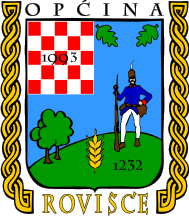 